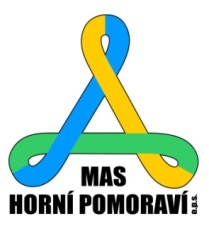 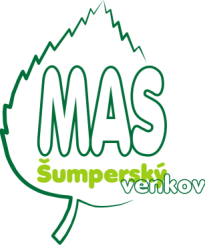 MAS Šumperský venkov aMAS Horní Pomoraví Vás srdečně zvou na společnýkterý se uskuteční ve čtvrtek 26. června 2014 od 10:00 v Rapotíně v kulturním domě…..Rádi bychom tímto pokračovali v tradici neformálního setkávání a sdílení zkušeností mezi starosty obcí z území obou partnerských místních akčních skupin.PROGRAM:1) Zahájení2) Střípky z činnosti obou MAS 4) Dotační možnosti- Programové období 2014-2020 – František Winter, Radim Sršeň5) Nakládání s odpady (Radim Sršeň)6) Strategické dokumenty obcí – komunitně projednané strategie rozvoje obce7) Neformální diskuse 8) Společný obědPředpokládané ukončení „obědu“ v 13:30 hodin.Kvůli organizačnímu zajištění prosíme o nahlášení Vaší účasti – kontaktní osoba:Andrea Merčáková, mercakova@hornipomoravi.eu, tel.: 583 285 615